Załącznik nr 12do uchwały Nr 314/20Zarządu Województwa Małopolskiegoz dnia 3 marca 2020 r.Data:                    Podpis Wnioskodawcy: ……………………………………………………………………….(uzupełnić w przypadku, gdy Wnioskodawcą jest Student lub inna osoba uprawniona do reprezentowania studenta)Data:                              Podpis Studenta: ……………………………………………………………………………….(uzupełnić w przypadku, gdy Wnioskodawcą jest inna osoba uprawniona do reprezentowania studenta)Wniosek o przyznanie stypendium dla studentów w roku akademickim 2019/2020 wnoszony w odpowiedzi na ogłoszenie naboru 
 w ramach przedsięwzięcia strategicznego pn. Regionalny Program Stypendialny finansowanego ze środków własnych Województwa Małopolskiego Numer wniosku: (wypełnia Departament EK)Numer wniosku: (wypełnia Departament EK)EK-V53312020Potwierdzenie wpływu:
(wypełnia Departament EK)A. Dane StudentaA. Dane StudentaA. Dane StudentaA. Dane StudentaA. Dane StudentaA. Dane StudentaA. Dane StudentaA. Dane StudentaA. Dane StudentaA. Dane StudentaA. Dane StudentaA. Dane StudentaA. Dane StudentaA. Dane StudentaA. Dane Studenta1. Nazwisko:1. Nazwisko:2. Imię:2. Imię:3. PESEL:4. Adres zamieszkania:4. Adres zamieszkania:4. Adres zamieszkania:4. Adres zamieszkania:4. Adres zamieszkania:4. Adres zamieszkania:4. Adres zamieszkania:4. Adres zamieszkania:4. Adres zamieszkania:4. Adres zamieszkania:4. Adres zamieszkania:4. Adres zamieszkania:4. Adres zamieszkania:4. Adres zamieszkania:4. Adres zamieszkania:a. Województwo:a. Województwo:MałopolskieMałopolskieMałopolskieMałopolskieMałopolskieb. Powiat:b. Powiat:b. Powiat:c. Miejscowość:c. Miejscowość:d. Kod pocztowy /Poczta:d. Kod pocztowy /Poczta:d. Kod pocztowy /Poczta:e. Ulica 
i nr domu/mieszkania:e. Ulica 
i nr domu/mieszkania:f. Nr telefonu (pole opcjonalne):f. Nr telefonu (pole opcjonalne):f. Nr telefonu (pole opcjonalne):g. E-mail (pole opcjonalne):g. E-mail (pole opcjonalne):5. Student:5. Student:Oświadczenie o posiadanym statusie studenta w roku akademickim 2019/2020: student pierwszego roku studiów, student pozostałych lat studiów.Oświadczenie o posiadanym statusie studenta w roku akademickim 2019/2020: student pierwszego roku studiów, student pozostałych lat studiów.Oświadczenie o posiadanym statusie studenta w roku akademickim 2019/2020: student pierwszego roku studiów, student pozostałych lat studiów.Oświadczenie o posiadanym statusie studenta w roku akademickim 2019/2020: student pierwszego roku studiów, student pozostałych lat studiów.Oświadczenie o posiadanym statusie studenta w roku akademickim 2019/2020: student pierwszego roku studiów, student pozostałych lat studiów.Oświadczenie o posiadanym statusie studenta w roku akademickim 2019/2020: student pierwszego roku studiów, student pozostałych lat studiów.Oświadczenie o posiadanym statusie studenta w roku akademickim 2019/2020: student pierwszego roku studiów, student pozostałych lat studiów.Oświadczenie o posiadanym statusie studenta w roku akademickim 2019/2020: student pierwszego roku studiów, student pozostałych lat studiów.Oświadczenie o posiadanym statusie studenta w roku akademickim 2019/2020: student pierwszego roku studiów, student pozostałych lat studiów.Oświadczenie o posiadanym statusie studenta w roku akademickim 2019/2020: student pierwszego roku studiów, student pozostałych lat studiów.Oświadczenie o posiadanym statusie studenta w roku akademickim 2019/2020: student pierwszego roku studiów, student pozostałych lat studiów.Oświadczenie o posiadanym statusie studenta w roku akademickim 2019/2020: student pierwszego roku studiów, student pozostałych lat studiów.Oświadczenie o posiadanym statusie studenta w roku akademickim 2019/2020: student pierwszego roku studiów, student pozostałych lat studiów.B. Dane uczelni, do której Student uczęszczaB. Dane uczelni, do której Student uczęszczaB. Dane uczelni, do której Student uczęszczaB. Dane uczelni, do której Student uczęszcza1. Pełna nazwa uczelni:2. Województwo:3. Miejscowość:4. Kod pocztowy:5. Ulica:6. Numer:7. Nr telefonu:C. Dane WnioskodawcyC. Dane WnioskodawcyC. Dane WnioskodawcyC. Dane Wnioskodawcy1. Wnioskodawcą jest: Student  W takim przypadku o ile adres zamieszkania Studenta jest tożsamy z adresem do korespondencji należy przejść do pola D. Jeśli adres korespondencyjny jest inny należy uzupełnić pola C.4 i przejść do pola D.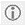  Inna osoba uprawniona do występowania w imieniu studenta
  zgodnie z zasadami ogólnymi  W takim przypadku należy wypełnić poniższe pola. Student  W takim przypadku o ile adres zamieszkania Studenta jest tożsamy z adresem do korespondencji należy przejść do pola D. Jeśli adres korespondencyjny jest inny należy uzupełnić pola C.4 i przejść do pola D. Inna osoba uprawniona do występowania w imieniu studenta
  zgodnie z zasadami ogólnymi  W takim przypadku należy wypełnić poniższe pola. Student  W takim przypadku o ile adres zamieszkania Studenta jest tożsamy z adresem do korespondencji należy przejść do pola D. Jeśli adres korespondencyjny jest inny należy uzupełnić pola C.4 i przejść do pola D. Inna osoba uprawniona do występowania w imieniu studenta
  zgodnie z zasadami ogólnymi  W takim przypadku należy wypełnić poniższe pola.2. Nazwisko:3. Imię:4. Adres do korespondencji:4. Adres do korespondencji:4. Adres do korespondencji:4. Adres do korespondencji:a. Miejscowość:b. Kod pocztowy:c. Poczta:d. Ulica:e. Nr domu/mieszkania:f. Nr telefonu (pole opcjonalne):g. E-mail (pole opcjonalne):  W toku postępowania Wnioskodawca ma obowiązek powiadomienia o każdej zmianie swojego adresu, w tym adresu elektronicznego. Konsekwencją zaniedbania przez Wnioskodawcę ww. obowiązku będzie doręczanie pism pod dotychczasowy adres ze skutkiem prawnym.  W toku postępowania Wnioskodawca ma obowiązek powiadomienia o każdej zmianie swojego adresu, w tym adresu elektronicznego. Konsekwencją zaniedbania przez Wnioskodawcę ww. obowiązku będzie doręczanie pism pod dotychczasowy adres ze skutkiem prawnym.  W toku postępowania Wnioskodawca ma obowiązek powiadomienia o każdej zmianie swojego adresu, w tym adresu elektronicznego. Konsekwencją zaniedbania przez Wnioskodawcę ww. obowiązku będzie doręczanie pism pod dotychczasowy adres ze skutkiem prawnym.  W toku postępowania Wnioskodawca ma obowiązek powiadomienia o każdej zmianie swojego adresu, w tym adresu elektronicznego. Konsekwencją zaniedbania przez Wnioskodawcę ww. obowiązku będzie doręczanie pism pod dotychczasowy adres ze skutkiem prawnym.D. Rodzaj stypendium (należy zaznaczyć jeden rodzaj stypendium, o które ubiega się Student, w przypadku ubiegania się o więcej niż jedno stypendium należy złożyć odrębny/e wniosek/i)Student ubiega się o przyznanie stypendium (należy zaznaczyć tylko jeden kwadrat): za szczególne osiągnięcia artystyczne – należy uzupełnić wyłącznie pole E., J., K.
     oraz L., za szczególne osiągnięcia sportowe – należy uzupełnić wyłącznie pole F., J., K. 
     oraz L., za szczególne osiągnięcia w naukach humanistycznych i społecznych – należy
  uzupełnić wyłącznie pole G., J., K. oraz L., za szczególne osiągnięcia w naukach ścisłych, przyrodniczych i technicznych (dla
 studentów studiujących na kierunkach kluczowych) – należy uzupełnić wyłącznie pole
 H., J., K. oraz L., losowego – należy uzupełnić wyłącznie pole I., K. oraz L. Za nauki humanistyczne i społeczne uznaje się nauki na kierunkach studiów wyższych, na których przy rekrutacji kandydatów brane są pod uwagę ich wyniki 
z przedmiotów humanistycznych, o których mowa w §11 ust. 2 Regulaminu. 
Studiami wyższymi z zakresu nauk ścisłych, przyrodniczych i technicznych są te kierunki studiów wyższych, na które przy rekrutacji kandydatów brane są pod uwagę ich wyniki z przedmiotów ścisłych, o których mowa w §11 ust. 3 Regulaminu. E. Stypendium za szczególne osiągnięcia artystyczneE. Stypendium za szczególne osiągnięcia artystyczneE.1. Średnia ocen Studenta ubiegającego się o przyznanie stypendium na rok
    akademicki 2019/2020E.1. Średnia ocen Studenta ubiegającego się o przyznanie stypendium na rok
    akademicki 2019/2020E.1.1. Student pierwszego roku studiów (należy uzupełnić tylko w  przypadku studentów pierwszego roku studiów):Średnia arytmetyczna ocen za rok szkolny 2018/2019 – wyliczona 
w oparciu o przedmioty, które były realizowane wyłącznie w roku szkolnym 2018/2019     (należy uzupełnić do dwóch miejsc po przecinku):z przedmiotów z zakresu kształcenia ogólnego E.1.2. Student pozostałych lat studiów (należy uzupełnić tylko w przypadku studentów począwszy od drugiego roku studiów):Średnia ważona ocen za rok akademicki 2018/2019(należy uzupełnić do dwóch miejsc po przecinku):Suma punktów ECTS w roku akademickim 2018/2019:w oparciu o oceny końcowe (egzaminacyjne) 
z przedmiotów/kursów przewidzianych tokiem studiów w uczelni macierzystej realizowanych przez studenta w roku akademickim 2018/2019 
z uwzględnieniem punktów ECTS przypisanych do danego przedmiotu/kursu W przypadku studentów pierwszego roku do wniosku należy dołączyć oryginał lub kserokopię poświadczoną za zgodność z oryginałem świadectwa ukończenia szkoły za rok szkolny 2018/2019 i/lub zaświadczenie ze wskazaniem rocznych ocen klasyfikacyjnych w roku szkolnym 2018/2019 (zaświadczenie musi zawierać wykaz przedmiotów, których nauczanie odbyło się w roku szkolnym 2018/2019). Wykaz przedmiotów, z których należy obliczyć średnią został udostępniony na stronie internetowej. W przypadku studentów pozostałych lat studiów do wniosku należy dołączyć zaświadczenie o uzyskanych ocenach i punktach ECTS w roku akademickim 2018/2019 wydane przez dziekanat uczelni macierzystej. W przypadku studentów pierwszego roku do wniosku należy dołączyć oryginał lub kserokopię poświadczoną za zgodność z oryginałem świadectwa ukończenia szkoły za rok szkolny 2018/2019 i/lub zaświadczenie ze wskazaniem rocznych ocen klasyfikacyjnych w roku szkolnym 2018/2019 (zaświadczenie musi zawierać wykaz przedmiotów, których nauczanie odbyło się w roku szkolnym 2018/2019). Wykaz przedmiotów, z których należy obliczyć średnią został udostępniony na stronie internetowej. W przypadku studentów pozostałych lat studiów do wniosku należy dołączyć zaświadczenie o uzyskanych ocenach i punktach ECTS w roku akademickim 2018/2019 wydane przez dziekanat uczelni macierzystej. W przypadku studentów pierwszego roku do wniosku należy dołączyć oryginał lub kserokopię poświadczoną za zgodność z oryginałem świadectwa ukończenia szkoły za rok szkolny 2018/2019 i/lub zaświadczenie ze wskazaniem rocznych ocen klasyfikacyjnych w roku szkolnym 2018/2019 (zaświadczenie musi zawierać wykaz przedmiotów, których nauczanie odbyło się w roku szkolnym 2018/2019). Wykaz przedmiotów, z których należy obliczyć średnią został udostępniony na stronie internetowej. W przypadku studentów pozostałych lat studiów do wniosku należy dołączyć zaświadczenie o uzyskanych ocenach i punktach ECTS w roku akademickim 2018/2019 wydane przez dziekanat uczelni macierzystej.E.2. Dodatkowe punkty premiujące (w przypadku ubiegania się o stypendium za szczególne osiągnięcia artystyczne Student musi legitymować się co najmniej jednym osiągnięciem artystycznym, o którym mowa w polu E.2.1. i/lub polu E.2.2. i/lub polu E.2.3. i/lub E.2.4.)E.2. Dodatkowe punkty premiujące (w przypadku ubiegania się o stypendium za szczególne osiągnięcia artystyczne Student musi legitymować się co najmniej jednym osiągnięciem artystycznym, o którym mowa w polu E.2.1. i/lub polu E.2.2. i/lub polu E.2.3. i/lub E.2.4.)E.2. Dodatkowe punkty premiujące (w przypadku ubiegania się o stypendium za szczególne osiągnięcia artystyczne Student musi legitymować się co najmniej jednym osiągnięciem artystycznym, o którym mowa w polu E.2.1. i/lub polu E.2.2. i/lub polu E.2.3. i/lub E.2.4.)E.2.1. Konkursy, turnieje, olimpiady - artystyczne:E.2.1. Konkursy, turnieje, olimpiady - artystyczne:E.2.1. Konkursy, turnieje, olimpiady - artystyczne:Czy Wnioskodawca ubiega się o dodatkowe punkty z tytułu uzyskanych przez Studenta osiągnięć w konkursach i/lub turniejach i/lub olimpiadach artystycznych w roku szkolnym 2018/2019?   TAK                                                                             NIE Jeśli zaznaczono TAK należy wypełnić poniższą tabelę oraz dołączyć do wniosku oryginał lub kserokopię poświadczoną za zgodność z oryginałem zaświadczenia organizatora konkursu, turnieju, olimpiady lub dokumentu potwierdzającego osiągnięcia artystyczne (o ile okoliczność ta nie została poświadczona na świadectwie szkolnym za rok szkolny 2018/2019).  Wykaz konkursów, turniejów i olimpiad artystycznych, w tym międzynarodowych - został udostępniony na stronie internetowej.  Punkty za osiągnięcia w konkursach i/lub turniejach i/lub olimpiadach przyznawane są za rok szkolny 2018/2019.  Jeśli zaznaczono NIE należy przejść do pola E.2.2.Czy Wnioskodawca ubiega się o dodatkowe punkty z tytułu uzyskanych przez Studenta osiągnięć w konkursach i/lub turniejach i/lub olimpiadach artystycznych w roku szkolnym 2018/2019?   TAK                                                                             NIE Jeśli zaznaczono TAK należy wypełnić poniższą tabelę oraz dołączyć do wniosku oryginał lub kserokopię poświadczoną za zgodność z oryginałem zaświadczenia organizatora konkursu, turnieju, olimpiady lub dokumentu potwierdzającego osiągnięcia artystyczne (o ile okoliczność ta nie została poświadczona na świadectwie szkolnym za rok szkolny 2018/2019).  Wykaz konkursów, turniejów i olimpiad artystycznych, w tym międzynarodowych - został udostępniony na stronie internetowej.  Punkty za osiągnięcia w konkursach i/lub turniejach i/lub olimpiadach przyznawane są za rok szkolny 2018/2019.  Jeśli zaznaczono NIE należy przejść do pola E.2.2.Czy Wnioskodawca ubiega się o dodatkowe punkty z tytułu uzyskanych przez Studenta osiągnięć w konkursach i/lub turniejach i/lub olimpiadach artystycznych w roku szkolnym 2018/2019?   TAK                                                                             NIE Jeśli zaznaczono TAK należy wypełnić poniższą tabelę oraz dołączyć do wniosku oryginał lub kserokopię poświadczoną za zgodność z oryginałem zaświadczenia organizatora konkursu, turnieju, olimpiady lub dokumentu potwierdzającego osiągnięcia artystyczne (o ile okoliczność ta nie została poświadczona na świadectwie szkolnym za rok szkolny 2018/2019).  Wykaz konkursów, turniejów i olimpiad artystycznych, w tym międzynarodowych - został udostępniony na stronie internetowej.  Punkty za osiągnięcia w konkursach i/lub turniejach i/lub olimpiadach przyznawane są za rok szkolny 2018/2019.  Jeśli zaznaczono NIE należy przejść do pola E.2.2.Nazwa konkursu organizowanego na podstawie właściwych przepisów prawa:Rok szkolny: Osiągnięcie (laureat, finalista):2018/20192018/20192018/20192018/20192018/2019Nazwa turnieju organizowanego 
na podstawie właściwych przepisów prawa:Rok szkolny:Osiągnięcie (laureat, finalista, uczestnik):2018/20192018/20192018/20192018/20192018/2019Nazwa olimpiady organizowanej 
na podstawie właściwych przepisów prawa:Rok szkolny:Osiągnięcie (laureat, finalista, uczestnik):2018/20192018/20192018/20192018/20192018/2019Nazwa konkursu międzynarodowego:Rok szkolny:Osiągnięcie (zwycięzca, laureat, finalista, wyróżnienie):2018/20192018/20192018/20192018/20192018/20192018/2019Nazwa olimpiady międzynarodowej:Rok szkolny:Osiągnięcie (zwycięzca, laureat, finalista, wyróżnienie):2018/20192018/20192018/20192018/20192018/20192018/2019E.2.2. Niestandardowe formy kształcenia świadczące o szczególnych uzdolnieniach
     artystycznych:E.2.2. Niestandardowe formy kształcenia świadczące o szczególnych uzdolnieniach
     artystycznych:E.2.2. Niestandardowe formy kształcenia świadczące o szczególnych uzdolnieniach
     artystycznych:Czy Wnioskodawca ubiega się o dodatkowe punkty z tytułu uczestnictwa Studenta 
w niestandardowych formach kształcenia świadczących o szczególnych uzdolnieniach artystycznych w roku szkolnym 2018/2019?  TAK                                                                             NIE Jeśli zaznaczono TAK należy wypełnić poniższą tabelę oraz dołączyć do wniosku oryginał lub kserokopię poświadczoną za zgodność z oryginałem zezwolenia na indywidualny program lub tok nauki (o ile okoliczność ta nie została poświadczona na świadectwie szkolnym za rok szkolny 2018/2019) lub zaświadczenia o uczestnictwie 
w zajęciach przewidzianych tokiem studiów wydanego przez organizatora tych zajęć wraz z kopią regulaminu studiów wyższych na podstawie, którego zajęcia zostały zorganizowane w roku szkolnym 2018/2019.  Jeśli zaznaczono NIE należy przejść do pola E.2.3.Czy Wnioskodawca ubiega się o dodatkowe punkty z tytułu uczestnictwa Studenta 
w niestandardowych formach kształcenia świadczących o szczególnych uzdolnieniach artystycznych w roku szkolnym 2018/2019?  TAK                                                                             NIE Jeśli zaznaczono TAK należy wypełnić poniższą tabelę oraz dołączyć do wniosku oryginał lub kserokopię poświadczoną za zgodność z oryginałem zezwolenia na indywidualny program lub tok nauki (o ile okoliczność ta nie została poświadczona na świadectwie szkolnym za rok szkolny 2018/2019) lub zaświadczenia o uczestnictwie 
w zajęciach przewidzianych tokiem studiów wydanego przez organizatora tych zajęć wraz z kopią regulaminu studiów wyższych na podstawie, którego zajęcia zostały zorganizowane w roku szkolnym 2018/2019.  Jeśli zaznaczono NIE należy przejść do pola E.2.3.Czy Wnioskodawca ubiega się o dodatkowe punkty z tytułu uczestnictwa Studenta 
w niestandardowych formach kształcenia świadczących o szczególnych uzdolnieniach artystycznych w roku szkolnym 2018/2019?  TAK                                                                             NIE Jeśli zaznaczono TAK należy wypełnić poniższą tabelę oraz dołączyć do wniosku oryginał lub kserokopię poświadczoną za zgodność z oryginałem zezwolenia na indywidualny program lub tok nauki (o ile okoliczność ta nie została poświadczona na świadectwie szkolnym za rok szkolny 2018/2019) lub zaświadczenia o uczestnictwie 
w zajęciach przewidzianych tokiem studiów wydanego przez organizatora tych zajęć wraz z kopią regulaminu studiów wyższych na podstawie, którego zajęcia zostały zorganizowane w roku szkolnym 2018/2019.  Jeśli zaznaczono NIE należy przejść do pola E.2.3.Forma niestandardowego kształcenia (zaznacz właściwe):Forma niestandardowego kształcenia (zaznacz właściwe):Rok szkolny:Indywidualny program lub tok nauki z artystycznych zajęć edukacyjnych 2018/2019Uczestnictwo w zajęciach przewidzianych tokiem studiów na kierunkach zgodnych z uzdolnieniami artystycznymi 2018/2019E.2.3. Szkoły/klasy o profilu artystycznym:Czy Wnioskodawca ubiega się o dodatkowe punkty z tytułu ukończenia lub posiadania przez Studenta statusu ucznia szkoły, w tym klasy o profilu artystycznym w roku szkolnym 2018/2019?  TAK                                                                             NIE Jeśli zaznaczono TAK należy dołączyć do wniosku oryginał lub kserokopię zaświadczenia o statusie ucznia szkoły, w tym klasy o profilu artystycznym lub zaświadczenia o ukończeniu szkoły, w tym klasy o profilu artystycznym w roku szkolnym 2018/2019. Jeśli zaznaczono NIE należy przejść do pola E.2.4.E.2.4. Inne osiągnięcia/formy rozwoju studenta:E.2.4.A. Czy Wnioskodawca ubiega się o dodatkowe punkty z tytułu równoległego studiowania przez Studenta na dodatkowym/dodatkowych kierunkach artystycznych w roku akademickim 2018/2019?  TAK                                                                             NIE Jeśli zaznaczono TAK należy dołączyć do wniosku oryginał lub kserokopię zaświadczenia o równoległym studiowaniu na dodatkowym/dodatkowych kierunkach artystycznych w roku akademickim 2018/2019. Jeśli zaznaczono NIE należy przejść do pola E.2.4.B.E.2.4.B. Czy Wnioskodawca ubiega się o dodatkowe punkty z tytułu ukończenia przez Studenta studiów lub wybranych elementów toku studiów artystycznych w ramach stypendium zagranicznego lub/i programu międzyuczelnianego w roku akademickim 2018/2019?  TAK                                                                             NIE Jeśli zaznaczono TAK należy dołączyć do wniosku oryginał lub kserokopię zaświadczenia o ukończeniu studiów lub wybranych elementów toku studiów artystycznych w ramach stypendium zagranicznego lub/i programu międzyuczelnianego w roku akademickim 2018/2019. Jeśli zaznaczono NIE należy przejść do pola E.2.4.C.E.2.4.C. Czy Wnioskodawca ubiega się o dodatkowe punkty z tytułu uczestnictwa Studenta w kursach mistrzowskich, stażach artystycznych lub stażach naukowo-badawczych prowadzonych przez uczelnię, w tym we współpracy z innym ośrodkiem akademickim lub podmiotem, którego przedmiot działalności związany jest z kulturą w roku akademickim 2018/2019?  TAK                                                                             NIE Jeśli zaznaczono TAK należy dołączyć do wniosku oryginał lub kserokopię zaświadczenia instytucji lub kierownika prowadzącego kurs mistrzowski, staż artystyczny lub staż naukowo-badawczy w roku akademickim 2018/2019. Jeśli zaznaczono NIE należy przejść do pola J.F. Stypendium za szczególne osiągnięcia sportoweF. Stypendium za szczególne osiągnięcia sportoweF. Stypendium za szczególne osiągnięcia sportoweF. Stypendium za szczególne osiągnięcia sportoweF.1. Średnia ocen Studenta ubiegającego się o przyznanie stypendium na rok akademicki 2019/2020F.1. Średnia ocen Studenta ubiegającego się o przyznanie stypendium na rok akademicki 2019/2020F.1. Średnia ocen Studenta ubiegającego się o przyznanie stypendium na rok akademicki 2019/2020F.1. Średnia ocen Studenta ubiegającego się o przyznanie stypendium na rok akademicki 2019/2020F.1.1. Student pierwszego roku studiów (należy uzupełnić tylko w  przypadku studentów pierwszego roku studiów):F.1.1. Student pierwszego roku studiów (należy uzupełnić tylko w  przypadku studentów pierwszego roku studiów):Średnia arytmetyczna ocen za rok szkolny 2018/2019 – wyliczona w oparciu o przedmioty, które były realizowane wyłącznie w roku szkolnym 2018/2019 (należy uzupełnić do dwóch miejsc po przecinku):Średnia arytmetyczna ocen za rok szkolny 2018/2019 – wyliczona w oparciu o przedmioty, które były realizowane wyłącznie w roku szkolnym 2018/2019 (należy uzupełnić do dwóch miejsc po przecinku):z przedmiotów z zakresu kształcenia ogólnego z przedmiotów z zakresu kształcenia ogólnego F.1.2. Student pozostałych lat studiów (należy uzupełnić tylko w przypadku studentów począwszy od drugiego roku studiów):Średnia ważona ocen za rok akademicki 2018/2019(należy uzupełnić do dwóch miejsc po przecinku):Średnia ważona ocen za rok akademicki 2018/2019(należy uzupełnić do dwóch miejsc po przecinku):Suma punktów ECTS w roku akademickim 2018/2019:w oparciu o oceny końcowe (egzaminacyjne) 
z przedmiotów/kursów przewidzianych tokiem studiów w uczelni macierzystej realizowanych przez studenta w roku akademickim 2018/2019 
z uwzględnieniem punktów ECTS przypisanych do danego przedmiotu/kursu W przypadku studentów pierwszego roku do wniosku należy dołączyć oryginał lub kserokopię poświadczoną za zgodność z oryginałem świadectwa ukończenia szkoły za rok szkolny 2018/2019 i/lub zaświadczenie ze wskazaniem rocznych ocen klasyfikacyjnych w roku szkolnym 2018/2019 (zaświadczenie musi zawierać wykaz przedmiotów, których nauczanie odbyło się w roku szkolnym 2018/2019). Wykaz przedmiotów, z których należy obliczyć średnią został udostępniony na stronie internetowej. W przypadku studentów pozostałych lat studiów do wniosku należy dołączyć zaświadczenie o uzyskanych ocenach i punktach ECTS w roku akademickim 2018/2019 wydane przez dziekanat uczelni macierzystej. W przypadku studentów pierwszego roku do wniosku należy dołączyć oryginał lub kserokopię poświadczoną za zgodność z oryginałem świadectwa ukończenia szkoły za rok szkolny 2018/2019 i/lub zaświadczenie ze wskazaniem rocznych ocen klasyfikacyjnych w roku szkolnym 2018/2019 (zaświadczenie musi zawierać wykaz przedmiotów, których nauczanie odbyło się w roku szkolnym 2018/2019). Wykaz przedmiotów, z których należy obliczyć średnią został udostępniony na stronie internetowej. W przypadku studentów pozostałych lat studiów do wniosku należy dołączyć zaświadczenie o uzyskanych ocenach i punktach ECTS w roku akademickim 2018/2019 wydane przez dziekanat uczelni macierzystej. W przypadku studentów pierwszego roku do wniosku należy dołączyć oryginał lub kserokopię poświadczoną za zgodność z oryginałem świadectwa ukończenia szkoły za rok szkolny 2018/2019 i/lub zaświadczenie ze wskazaniem rocznych ocen klasyfikacyjnych w roku szkolnym 2018/2019 (zaświadczenie musi zawierać wykaz przedmiotów, których nauczanie odbyło się w roku szkolnym 2018/2019). Wykaz przedmiotów, z których należy obliczyć średnią został udostępniony na stronie internetowej. W przypadku studentów pozostałych lat studiów do wniosku należy dołączyć zaświadczenie o uzyskanych ocenach i punktach ECTS w roku akademickim 2018/2019 wydane przez dziekanat uczelni macierzystej. W przypadku studentów pierwszego roku do wniosku należy dołączyć oryginał lub kserokopię poświadczoną za zgodność z oryginałem świadectwa ukończenia szkoły za rok szkolny 2018/2019 i/lub zaświadczenie ze wskazaniem rocznych ocen klasyfikacyjnych w roku szkolnym 2018/2019 (zaświadczenie musi zawierać wykaz przedmiotów, których nauczanie odbyło się w roku szkolnym 2018/2019). Wykaz przedmiotów, z których należy obliczyć średnią został udostępniony na stronie internetowej. W przypadku studentów pozostałych lat studiów do wniosku należy dołączyć zaświadczenie o uzyskanych ocenach i punktach ECTS w roku akademickim 2018/2019 wydane przez dziekanat uczelni macierzystej.F.2. Dodatkowe punkty premiujące (w przypadku ubiegania się o stypendium za szczególne osiągnięcia sportowe Student musi legitymować się co najmniej jednym osiągnięciem sportowym, o którym mowa w polu F.2.1. i/lub polu F.2.2.)F.2. Dodatkowe punkty premiujące (w przypadku ubiegania się o stypendium za szczególne osiągnięcia sportowe Student musi legitymować się co najmniej jednym osiągnięciem sportowym, o którym mowa w polu F.2.1. i/lub polu F.2.2.)F.2. Dodatkowe punkty premiujące (w przypadku ubiegania się o stypendium za szczególne osiągnięcia sportowe Student musi legitymować się co najmniej jednym osiągnięciem sportowym, o którym mowa w polu F.2.1. i/lub polu F.2.2.)F.2.1. Zawody sportowe:F.2.1. Zawody sportowe:F.2.1. Zawody sportowe:Czy Wnioskodawca ubiega się o dodatkowe punkty z tytułu uzyskanych przez Studenta osiągnięć w zawodach sportowych w roku szkolnym/akademickim 2018/2019?   TAK                                                                             NIE Jeśli zaznaczono TAK należy wypełnić poniższą tabelę oraz dołączyć do wniosku oryginał lub kserokopię poświadczoną za zgodność z oryginałem zaświadczenia właściwego związku sportowego, klubu sportowego lub organizatora współzawodnictwa sportowego, z którego wynikać będzie kto, jakie osiągnięcie uzyskał oraz jakie ma ono znaczenie w świetle reguł danej dyscypliny sportowej, w szczególności czy jest to osiągnięcie odpowiadające osiągnięciu uzyskanemu we współzawodnictwie sportowym w randzie Mistrzostw Polski/Pucharu Polski/Międzynarodowych Zawodów Sportowych.  Wykaz dyscyplin sportowych, w których współzawodnictwo sportowe odbywało się na ostatnio zorganizowanych igrzyskach olimpijskich (letnich i zimowych)  - został udostępniony na stronie internetowej. Punkty za osiągnięcia w zawodach sportowych przyznawane są za rok szkolny/akademicki 2018/2019.  Jeśli zaznaczono NIE należy przejść do pola F.2.2.Czy Wnioskodawca ubiega się o dodatkowe punkty z tytułu uzyskanych przez Studenta osiągnięć w zawodach sportowych w roku szkolnym/akademickim 2018/2019?   TAK                                                                             NIE Jeśli zaznaczono TAK należy wypełnić poniższą tabelę oraz dołączyć do wniosku oryginał lub kserokopię poświadczoną za zgodność z oryginałem zaświadczenia właściwego związku sportowego, klubu sportowego lub organizatora współzawodnictwa sportowego, z którego wynikać będzie kto, jakie osiągnięcie uzyskał oraz jakie ma ono znaczenie w świetle reguł danej dyscypliny sportowej, w szczególności czy jest to osiągnięcie odpowiadające osiągnięciu uzyskanemu we współzawodnictwie sportowym w randzie Mistrzostw Polski/Pucharu Polski/Międzynarodowych Zawodów Sportowych.  Wykaz dyscyplin sportowych, w których współzawodnictwo sportowe odbywało się na ostatnio zorganizowanych igrzyskach olimpijskich (letnich i zimowych)  - został udostępniony na stronie internetowej. Punkty za osiągnięcia w zawodach sportowych przyznawane są za rok szkolny/akademicki 2018/2019.  Jeśli zaznaczono NIE należy przejść do pola F.2.2.Czy Wnioskodawca ubiega się o dodatkowe punkty z tytułu uzyskanych przez Studenta osiągnięć w zawodach sportowych w roku szkolnym/akademickim 2018/2019?   TAK                                                                             NIE Jeśli zaznaczono TAK należy wypełnić poniższą tabelę oraz dołączyć do wniosku oryginał lub kserokopię poświadczoną za zgodność z oryginałem zaświadczenia właściwego związku sportowego, klubu sportowego lub organizatora współzawodnictwa sportowego, z którego wynikać będzie kto, jakie osiągnięcie uzyskał oraz jakie ma ono znaczenie w świetle reguł danej dyscypliny sportowej, w szczególności czy jest to osiągnięcie odpowiadające osiągnięciu uzyskanemu we współzawodnictwie sportowym w randzie Mistrzostw Polski/Pucharu Polski/Międzynarodowych Zawodów Sportowych.  Wykaz dyscyplin sportowych, w których współzawodnictwo sportowe odbywało się na ostatnio zorganizowanych igrzyskach olimpijskich (letnich i zimowych)  - został udostępniony na stronie internetowej. Punkty za osiągnięcia w zawodach sportowych przyznawane są za rok szkolny/akademicki 2018/2019.  Jeśli zaznaczono NIE należy przejść do pola F.2.2.Nazwa zawodów sportowych w randze Pucharu Polski:Rok szkolny/akademicki:Miejsce w klasyfikacji generalnej na koniec danego sezonu (miejsca od 1 do 10, uczestnik):2018/20192018/20192018/20192018/2019Nazwa zawodów sportowych w randze Mistrzostw Polski:Rok szkolny/akademicki:Miejsce w zawodach (miejsca od 1 do 10, uczestnik):2018/20192018/20192018/20192018/2019Nazwa zawodów sportowych w randze pucharu międzynarodowego:Rok szkolny/akademicki:Miejsce w klasyfikacji generalnej na koniec danego sezonu (miejsca od 1 do 10):2018/20192018/20192018/20192018/20192018/20192018/2019Nazwa zawodów sportowych w randze mistrzostw/igrzysk międzynarodowychRok szkolny/akademicki:Miejsce w zawodach (miejsca od 1 do 10, uczestnik):2018/20192018/20192018/20192018/20192018/20192018/2019F.2.2. Szkoły/klasy o profilu sportowym/uczelnie sportowe:Czy Wnioskodawca ubiega się o dodatkowe punkty z tytułu ukończenia przez Studenta szkoły o profilu sportowym, w tym ukończenia szkoły w klasie o profilu sportowym lub posiadania przez Studenta statusu studenta uczelni sportowej w roku szkolnym/akademickim 2018/2019?  TAK                                                                             NIE Jeśli zaznaczono TAK należy dołączyć do wniosku oryginał lub kserokopię zaświadczenia o statusie studenta uczelni sportowej lub zaświadczenia o ukończeniu przez studenta szkoły sportowej, w tym szkoły/klasy o profilu sportowym w roku szkolnym/akademickim 2018/2019. Jeśli zaznaczono NIE należy przejść do pola J.G. Stypendium za szczególne osiągnięcia w naukach humanistycznych i społecznychG. Stypendium za szczególne osiągnięcia w naukach humanistycznych i społecznychG. Stypendium za szczególne osiągnięcia w naukach humanistycznych i społecznychG. Stypendium za szczególne osiągnięcia w naukach humanistycznych i społecznychG.1. Średnia ocen Studenta ubiegającego się o przyznanie stypendium na rok akademicki 2019/2020G.1. Średnia ocen Studenta ubiegającego się o przyznanie stypendium na rok akademicki 2019/2020G.1. Średnia ocen Studenta ubiegającego się o przyznanie stypendium na rok akademicki 2019/2020G.1. Średnia ocen Studenta ubiegającego się o przyznanie stypendium na rok akademicki 2019/2020G.1.1. Student pierwszego roku studiów (należy uzupełnić tylko w przypadku studentów pierwszego roku studiów):G.1.1. Student pierwszego roku studiów (należy uzupełnić tylko w przypadku studentów pierwszego roku studiów):Średnia arytmetyczna ocen za rok szkolny 2018/2019 – wyliczona w oparciu o przedmioty, które były realizowane wyłącznie w roku szkolnym 2018/2019 (należy uzupełnić do dwóch miejsc po przecinku):Średnia arytmetyczna ocen za rok szkolny 2018/2019 – wyliczona w oparciu o przedmioty, które były realizowane wyłącznie w roku szkolnym 2018/2019 (należy uzupełnić do dwóch miejsc po przecinku):G.1.1.A. z przedmiotów z zakresu kształcenia ogólnego G.1.1.A. z przedmiotów z zakresu kształcenia ogólnego G.1.1.B. z przedmiotów humanistycznych G.1.1.B. z przedmiotów humanistycznych G.1.2. Student pozostałych lat studiów (należy uzupełnić tylko w przypadku studentów począwszy od drugiego roku studiów):Średnia ważona ocen za rok akademicki 2018/2019(należy uzupełnić do dwóch miejsc po przecinku):Średnia ważona ocen za rok akademicki 2018/2019(należy uzupełnić do dwóch miejsc po przecinku):Suma punktów ECTS w roku akademickim 2018/2019:w oparciu o oceny końcowe (egzaminacyjne) z przedmiotów/kursów przewidzianych tokiem studiów w uczelni macierzystej realizowanych przez studenta w roku akademickim 2018/2019 z uwzględnieniem punktów ECTS przypisanych do danego przedmiotu/kursu W przypadku studentów pierwszego roku do wniosku należy dołączyć oryginał lub kserokopię poświadczoną za zgodność z oryginałem świadectwa ukończenia szkoły za rok szkolny 2018/2019 i/lub zaświadczenie ze wskazaniem rocznych ocen klasyfikacyjnych w roku szkolnym 2018/2019 (zaświadczenie musi zawierać wykaz przedmiotów, których nauczanie odbyło się w roku szkolnym 2018/2019). Wykazy przedmiotów, z których należy obliczyć średnie zostały udostępnione na stronie internetowej. W przypadku studentów pozostałych lat studiów do wniosku należy dołączyć zaświadczenie o uzyskanych ocenach i punktach ECTS w roku akademickim 2018/2019 wydane przez dziekanat uczelni macierzystej. W przypadku studentów pierwszego roku do wniosku należy dołączyć oryginał lub kserokopię poświadczoną za zgodność z oryginałem świadectwa ukończenia szkoły za rok szkolny 2018/2019 i/lub zaświadczenie ze wskazaniem rocznych ocen klasyfikacyjnych w roku szkolnym 2018/2019 (zaświadczenie musi zawierać wykaz przedmiotów, których nauczanie odbyło się w roku szkolnym 2018/2019). Wykazy przedmiotów, z których należy obliczyć średnie zostały udostępnione na stronie internetowej. W przypadku studentów pozostałych lat studiów do wniosku należy dołączyć zaświadczenie o uzyskanych ocenach i punktach ECTS w roku akademickim 2018/2019 wydane przez dziekanat uczelni macierzystej. W przypadku studentów pierwszego roku do wniosku należy dołączyć oryginał lub kserokopię poświadczoną za zgodność z oryginałem świadectwa ukończenia szkoły za rok szkolny 2018/2019 i/lub zaświadczenie ze wskazaniem rocznych ocen klasyfikacyjnych w roku szkolnym 2018/2019 (zaświadczenie musi zawierać wykaz przedmiotów, których nauczanie odbyło się w roku szkolnym 2018/2019). Wykazy przedmiotów, z których należy obliczyć średnie zostały udostępnione na stronie internetowej. W przypadku studentów pozostałych lat studiów do wniosku należy dołączyć zaświadczenie o uzyskanych ocenach i punktach ECTS w roku akademickim 2018/2019 wydane przez dziekanat uczelni macierzystej. W przypadku studentów pierwszego roku do wniosku należy dołączyć oryginał lub kserokopię poświadczoną za zgodność z oryginałem świadectwa ukończenia szkoły za rok szkolny 2018/2019 i/lub zaświadczenie ze wskazaniem rocznych ocen klasyfikacyjnych w roku szkolnym 2018/2019 (zaświadczenie musi zawierać wykaz przedmiotów, których nauczanie odbyło się w roku szkolnym 2018/2019). Wykazy przedmiotów, z których należy obliczyć średnie zostały udostępnione na stronie internetowej. W przypadku studentów pozostałych lat studiów do wniosku należy dołączyć zaświadczenie o uzyskanych ocenach i punktach ECTS w roku akademickim 2018/2019 wydane przez dziekanat uczelni macierzystej.G.2. Dodatkowe punkty premiujące (w przypadku ubiegania się o stypendium za szczególne osiągnięcia w naukach humanistycznych i społecznych Student musi legitymować się co najmniej jednym osiągnięciem w naukach humanistycznych 
i społecznych, o którym mowa w polu G.2.1. i/lub polu G.2.2. i/lub polu G.2.3.)G.2. Dodatkowe punkty premiujące (w przypadku ubiegania się o stypendium za szczególne osiągnięcia w naukach humanistycznych i społecznych Student musi legitymować się co najmniej jednym osiągnięciem w naukach humanistycznych 
i społecznych, o którym mowa w polu G.2.1. i/lub polu G.2.2. i/lub polu G.2.3.)G.2. Dodatkowe punkty premiujące (w przypadku ubiegania się o stypendium za szczególne osiągnięcia w naukach humanistycznych i społecznych Student musi legitymować się co najmniej jednym osiągnięciem w naukach humanistycznych 
i społecznych, o którym mowa w polu G.2.1. i/lub polu G.2.2. i/lub polu G.2.3.)G.2.1. Konkursy, olimpiady – z przedmiotów humanistycznych:G.2.1. Konkursy, olimpiady – z przedmiotów humanistycznych:G.2.1. Konkursy, olimpiady – z przedmiotów humanistycznych:Czy Wnioskodawca ubiega się o dodatkowe punkty z tytułu uzyskanych przez Studenta osiągnięć w konkursach i/lub olimpiadach z przedmiotów humanistycznych w roku szkolnym 2018/2019?   TAK                                                                             NIE Jeśli zaznaczono TAK należy wypełnić poniższą tabelę oraz dołączyć do wniosku oryginał lub kserokopię poświadczoną za zgodność z oryginałem zaświadczenia organizatora konkursu, olimpiady (o ile okoliczność ta nie została poświadczona na świadectwie szkolnym za rok szkolny 2018/2019).  Wykazy konkursów, olimpiad (w tym międzynarodowych) z przedmiotów humanistycznych - zostały udostępnione na stronie internetowej.  Punkty za osiągnięcia w konkursach i/lub olimpiadach z przedmiotów humanistycznych przyznawane są za rok szkolny 2018/2019.  Jeśli zaznaczono NIE należy przejść do pola G.2.2. Czy Wnioskodawca ubiega się o dodatkowe punkty z tytułu uzyskanych przez Studenta osiągnięć w konkursach i/lub olimpiadach z przedmiotów humanistycznych w roku szkolnym 2018/2019?   TAK                                                                             NIE Jeśli zaznaczono TAK należy wypełnić poniższą tabelę oraz dołączyć do wniosku oryginał lub kserokopię poświadczoną za zgodność z oryginałem zaświadczenia organizatora konkursu, olimpiady (o ile okoliczność ta nie została poświadczona na świadectwie szkolnym za rok szkolny 2018/2019).  Wykazy konkursów, olimpiad (w tym międzynarodowych) z przedmiotów humanistycznych - zostały udostępnione na stronie internetowej.  Punkty za osiągnięcia w konkursach i/lub olimpiadach z przedmiotów humanistycznych przyznawane są za rok szkolny 2018/2019.  Jeśli zaznaczono NIE należy przejść do pola G.2.2. Czy Wnioskodawca ubiega się o dodatkowe punkty z tytułu uzyskanych przez Studenta osiągnięć w konkursach i/lub olimpiadach z przedmiotów humanistycznych w roku szkolnym 2018/2019?   TAK                                                                             NIE Jeśli zaznaczono TAK należy wypełnić poniższą tabelę oraz dołączyć do wniosku oryginał lub kserokopię poświadczoną za zgodność z oryginałem zaświadczenia organizatora konkursu, olimpiady (o ile okoliczność ta nie została poświadczona na świadectwie szkolnym za rok szkolny 2018/2019).  Wykazy konkursów, olimpiad (w tym międzynarodowych) z przedmiotów humanistycznych - zostały udostępnione na stronie internetowej.  Punkty za osiągnięcia w konkursach i/lub olimpiadach z przedmiotów humanistycznych przyznawane są za rok szkolny 2018/2019.  Jeśli zaznaczono NIE należy przejść do pola G.2.2. Nazwa konkursu organizowanego na podstawie właściwych przepisów prawa:Rok szkolny:Osiągnięcie (laureat, finalista):2018/20192018/20192018/20192018/20192018/20192018/2019Nazwa olimpiady organizowanej 
na podstawie właściwych przepisów prawa:Rok szkolny:Osiągnięcie (laureat, finalista, uczestnik):2018/20192018/20192018/20192018/20192018/20192018/2019Nazwa olimpiady międzynarodowej:Rok szkolny:Osiągnięcie (zwycięzca, laureat, finalista, wyróżnienie):2018/20192018/20192018/20192018/20192018/20192018/2019G.2.2. Niestandardowe formy kształcenia w zakresie przedmiotów humanistycznych:G.2.2. Niestandardowe formy kształcenia w zakresie przedmiotów humanistycznych:G.2.2. Niestandardowe formy kształcenia w zakresie przedmiotów humanistycznych:Czy Wnioskodawca ubiega się o dodatkowe punkty z tytułu uczestnictwa Studenta 
w niestandardowych formach kształcenia w zakresie przedmiotów humanistycznych w roku szkolnym 2018/2019?  TAK                                                                             NIE Jeśli zaznaczono TAK należy wypełnić poniższą tabelę oraz dołączyć do wniosku oryginał lub kserokopię poświadczoną za zgodność z oryginałem zezwolenia na indywidualny program lub tok nauki (o ile okoliczność ta nie została poświadczona na świadectwie szkolnym za rok szkolny 2018/2019) lub zaświadczenia o uczestnictwie 
w zajęciach przewidzianych tokiem studiów wydanego przez organizatora tych zajęć wraz z kopią regulaminu studiów wyższych na podstawie, którego zajęcia zostały zorganizowane w roku szkolnym 2018/2019.  Jeśli zaznaczono NIE należy przejść do pola G.2.3.Czy Wnioskodawca ubiega się o dodatkowe punkty z tytułu uczestnictwa Studenta 
w niestandardowych formach kształcenia w zakresie przedmiotów humanistycznych w roku szkolnym 2018/2019?  TAK                                                                             NIE Jeśli zaznaczono TAK należy wypełnić poniższą tabelę oraz dołączyć do wniosku oryginał lub kserokopię poświadczoną za zgodność z oryginałem zezwolenia na indywidualny program lub tok nauki (o ile okoliczność ta nie została poświadczona na świadectwie szkolnym za rok szkolny 2018/2019) lub zaświadczenia o uczestnictwie 
w zajęciach przewidzianych tokiem studiów wydanego przez organizatora tych zajęć wraz z kopią regulaminu studiów wyższych na podstawie, którego zajęcia zostały zorganizowane w roku szkolnym 2018/2019.  Jeśli zaznaczono NIE należy przejść do pola G.2.3.Czy Wnioskodawca ubiega się o dodatkowe punkty z tytułu uczestnictwa Studenta 
w niestandardowych formach kształcenia w zakresie przedmiotów humanistycznych w roku szkolnym 2018/2019?  TAK                                                                             NIE Jeśli zaznaczono TAK należy wypełnić poniższą tabelę oraz dołączyć do wniosku oryginał lub kserokopię poświadczoną za zgodność z oryginałem zezwolenia na indywidualny program lub tok nauki (o ile okoliczność ta nie została poświadczona na świadectwie szkolnym za rok szkolny 2018/2019) lub zaświadczenia o uczestnictwie 
w zajęciach przewidzianych tokiem studiów wydanego przez organizatora tych zajęć wraz z kopią regulaminu studiów wyższych na podstawie, którego zajęcia zostały zorganizowane w roku szkolnym 2018/2019.  Jeśli zaznaczono NIE należy przejść do pola G.2.3.Forma niestandardowego kształcenia (zaznacz właściwe):Forma niestandardowego kształcenia (zaznacz właściwe):Rok szkolny:Indywidualny program lub tok nauki z przedmiotów humanistycznych2018/2019Uczestnictwo w zajęciach przewidzianych tokiem studiów na kierunkach zgodnych z uzdolnieniami w zakresie przedmiotów humanistycznych2018/2019G.2.3. Inne osiągnięcia/formy rozwoju studenta:G.2.3.A. Czy Wnioskodawca ubiega się o dodatkowe punkty z tytułu równoległego studiowania przez Studenta na dodatkowym/dodatkowych kierunkach humanistycznych lub społecznych w roku akademickim 2018/2019?   TAK                                                                             NIEJeśli zaznaczono TAK należy dołączyć do wniosku oryginał lub kserokopię zaświadczenia o równoległym studiowaniu na dodatkowym/dodatkowych kierunkach humanistycznych lub społecznych w roku akademickim 2018/2019. Jeśli zaznaczono NIE należy przejść do pola G.2.3.B.G.2.3.B. Czy Wnioskodawca ubiega się o dodatkowe punkty z tytułu ukończenia przez
           Studenta studiów lub wybranych elementów toku studiów w ramach stypendium
           zagranicznego lub/i programu międzyuczelnianego w roku akademickim
           2018/2019?  TAK                                                                             NIEJeśli zaznaczono TAK należy dołączyć do wniosku oryginał lub kserokopię zaświadczenia o ukończeniu studiów lub wybranych elementów toku studiów w ramach stypendium zagranicznego lub/i programu międzyuczelnianego w roku akademickim 2018/2019. Jeśli zaznaczono NIE należy przejść do pola G.2.3.C.G.2.3.C. Czy Wnioskodawca ubiega się o dodatkowe punkty z tytułu uczestnictwa
          Studenta w pracy naukowo-badawczej (programu, grantu, projektu)
          prowadzonej przez uczelnię wyższą, w tym we współpracy z innymi ośrodkami
          akademickimi, naukowymi lub przedsiębiorcami, z wyłączeniem pracy naukowo
          badawczej w ramach kół naukowych i badań prowadzonych w związku z pracą
          dyplomową: licencjacką, inżynierską, magisterską w roku akademickim
          2018/2019?  TAK                                                                             NIE Jeśli zaznaczono TAK należy dołączyć do wniosku oryginał lub kserokopię zaświadczenia instytucji lub kierownika prac naukowo-badawczych o uczestnictwie studenta w tych pracach w roku akademickim 2018/2019. Jeśli zaznaczono NIE należy przejść do pola J.H. Stypendium za szczególne osiągnięcia w naukach ścisłych, przyrodniczych 
i technicznych (dla studentów studiujących na kierunkach kluczowych)H. Stypendium za szczególne osiągnięcia w naukach ścisłych, przyrodniczych 
i technicznych (dla studentów studiujących na kierunkach kluczowych)H. Stypendium za szczególne osiągnięcia w naukach ścisłych, przyrodniczych 
i technicznych (dla studentów studiujących na kierunkach kluczowych)H. Stypendium za szczególne osiągnięcia w naukach ścisłych, przyrodniczych 
i technicznych (dla studentów studiujących na kierunkach kluczowych)H.1. Średnia ocen Studenta ubiegającego się o przyznanie stypendium na rok akademicki 2019/2020H.1. Średnia ocen Studenta ubiegającego się o przyznanie stypendium na rok akademicki 2019/2020H.1. Średnia ocen Studenta ubiegającego się o przyznanie stypendium na rok akademicki 2019/2020H.1. Średnia ocen Studenta ubiegającego się o przyznanie stypendium na rok akademicki 2019/2020H.1.1. Student pierwszego roku studiów (należy uzupełnić tylko w przypadku studentów pierwszego roku studiów):H.1.1. Student pierwszego roku studiów (należy uzupełnić tylko w przypadku studentów pierwszego roku studiów):Średnia arytmetyczna ocen za rok szkolny 2018/2019 – wyliczona 
w oparciu o przedmioty, które były realizowane wyłącznie w roku szkolnym 2018/2019 (należy uzupełnić do dwóch miejsc po przecinku):Średnia arytmetyczna ocen za rok szkolny 2018/2019 – wyliczona 
w oparciu o przedmioty, które były realizowane wyłącznie w roku szkolnym 2018/2019 (należy uzupełnić do dwóch miejsc po przecinku):H.1.1.A. z przedmiotów z zakresu kształcenia ogólnego H.1.1.A. z przedmiotów z zakresu kształcenia ogólnego H.1.1.B. z przedmiotów przyrodniczych, informatycznych, matematyki i przedsiębiorczościH.1.1.B. z przedmiotów przyrodniczych, informatycznych, matematyki i przedsiębiorczościH.1.2. Student pozostałych lat studiów (należy uzupełnić tylko w przypadku studentów począwszy od drugiego roku studiów):Średnia ważona ocen za rok akademicki 2018/2019(należy uzupełnić do dwóch miejsc po przecinku):Średnia ważona ocen za rok akademicki 2018/2019(należy uzupełnić do dwóch miejsc po przecinku):Suma punktów ECTS w roku akademickim 2018/2019:w oparciu o oceny końcowe (egzaminacyjne) z przedmiotów/kursów przewidzianych tokiem studiów w uczelni macierzystej realizowanych przez studenta w roku akademickim 2018/2019 z uwzględnieniem punktów ECTS przypisanych do danego przedmiotu/kursu W przypadku studentów pierwszego roku do wniosku należy dołączyć oryginał lub kserokopię poświadczoną za zgodność z oryginałem świadectwa ukończenia szkoły za rok szkolny 2018/2019 i/lub zaświadczenie ze wskazaniem rocznych ocen klasyfikacyjnych w roku szkolnym 2018/2019 (zaświadczenie musi zawierać wykaz przedmiotów, których nauczanie odbyło się w roku szkolnym 2018/2019). Wykazy przedmiotów, z których należy obliczyć średnie zostały udostępnione na stronie internetowej. W przypadku studentów pozostałych lat studiów do wniosku należy dołączyć zaświadczenie o uzyskanych ocenach i punktach ECTS w roku akademickim 2018/2019 wydane przez dziekanat uczelni macierzystej. W przypadku studentów pierwszego roku do wniosku należy dołączyć oryginał lub kserokopię poświadczoną za zgodność z oryginałem świadectwa ukończenia szkoły za rok szkolny 2018/2019 i/lub zaświadczenie ze wskazaniem rocznych ocen klasyfikacyjnych w roku szkolnym 2018/2019 (zaświadczenie musi zawierać wykaz przedmiotów, których nauczanie odbyło się w roku szkolnym 2018/2019). Wykazy przedmiotów, z których należy obliczyć średnie zostały udostępnione na stronie internetowej. W przypadku studentów pozostałych lat studiów do wniosku należy dołączyć zaświadczenie o uzyskanych ocenach i punktach ECTS w roku akademickim 2018/2019 wydane przez dziekanat uczelni macierzystej. W przypadku studentów pierwszego roku do wniosku należy dołączyć oryginał lub kserokopię poświadczoną za zgodność z oryginałem świadectwa ukończenia szkoły za rok szkolny 2018/2019 i/lub zaświadczenie ze wskazaniem rocznych ocen klasyfikacyjnych w roku szkolnym 2018/2019 (zaświadczenie musi zawierać wykaz przedmiotów, których nauczanie odbyło się w roku szkolnym 2018/2019). Wykazy przedmiotów, z których należy obliczyć średnie zostały udostępnione na stronie internetowej. W przypadku studentów pozostałych lat studiów do wniosku należy dołączyć zaświadczenie o uzyskanych ocenach i punktach ECTS w roku akademickim 2018/2019 wydane przez dziekanat uczelni macierzystej. W przypadku studentów pierwszego roku do wniosku należy dołączyć oryginał lub kserokopię poświadczoną za zgodność z oryginałem świadectwa ukończenia szkoły za rok szkolny 2018/2019 i/lub zaświadczenie ze wskazaniem rocznych ocen klasyfikacyjnych w roku szkolnym 2018/2019 (zaświadczenie musi zawierać wykaz przedmiotów, których nauczanie odbyło się w roku szkolnym 2018/2019). Wykazy przedmiotów, z których należy obliczyć średnie zostały udostępnione na stronie internetowej. W przypadku studentów pozostałych lat studiów do wniosku należy dołączyć zaświadczenie o uzyskanych ocenach i punktach ECTS w roku akademickim 2018/2019 wydane przez dziekanat uczelni macierzystej.H.2. Dodatkowe punkty premiujące (w przypadku ubiegania się o stypendium za
         szczególne osiągnięcia w naukach ścisłych, przyrodniczych i technicznych Student
         musi legitymować się co najmniej jednym osiągnięciem w naukach ścisłych,
         przyrodniczych i technicznych, o którym mowa w polu H.2.1. i/lub polu H.2.2. i/lub polu
         H.2.3.)H.2. Dodatkowe punkty premiujące (w przypadku ubiegania się o stypendium za
         szczególne osiągnięcia w naukach ścisłych, przyrodniczych i technicznych Student
         musi legitymować się co najmniej jednym osiągnięciem w naukach ścisłych,
         przyrodniczych i technicznych, o którym mowa w polu H.2.1. i/lub polu H.2.2. i/lub polu
         H.2.3.)H.2. Dodatkowe punkty premiujące (w przypadku ubiegania się o stypendium za
         szczególne osiągnięcia w naukach ścisłych, przyrodniczych i technicznych Student
         musi legitymować się co najmniej jednym osiągnięciem w naukach ścisłych,
         przyrodniczych i technicznych, o którym mowa w polu H.2.1. i/lub polu H.2.2. i/lub polu
         H.2.3.)H.2.1. Konkursy, olimpiady – z przedmiotów przyrodniczych, informatycznych,
     matematyki i przedsiębiorczości:H.2.1. Konkursy, olimpiady – z przedmiotów przyrodniczych, informatycznych,
     matematyki i przedsiębiorczości:H.2.1. Konkursy, olimpiady – z przedmiotów przyrodniczych, informatycznych,
     matematyki i przedsiębiorczości:Czy Wnioskodawca ubiega się o dodatkowe punkty z tytułu uzyskanych przez Studenta osiągnięć w konkursach i/lub olimpiadach z przedmiotów przyrodniczych, informatycznych, matematyki i przedsiębiorczości w roku szkolnym 2018/2019?   TAK                                                                             NIE Jeśli zaznaczono TAK należy wypełnić poniższą tabelę oraz dołączyć do wniosku oryginał lub kserokopię poświadczoną za zgodność z oryginałem zaświadczenia organizatora konkursu, olimpiady (o ile okoliczność ta nie została poświadczona na świadectwie szkolnym za rok szkolny 2018/2019).  Wykazy konkursów, olimpiad (w tym międzynarodowych) z przedmiotów przyrodniczych, informatycznych, matematyki i przedsiębiorczości - zostały udostępnione na stronie internetowej.  Punkty za osiągnięcia w konkursach i/lub olimpiadach z przedmiotów przyrodniczych, informatycznych, matematyki i przedsiębiorczości przyznawane są za rok szkolny 2018/2019.  Jeśli zaznaczono NIE należy przejść do pola H.2.2. Czy Wnioskodawca ubiega się o dodatkowe punkty z tytułu uzyskanych przez Studenta osiągnięć w konkursach i/lub olimpiadach z przedmiotów przyrodniczych, informatycznych, matematyki i przedsiębiorczości w roku szkolnym 2018/2019?   TAK                                                                             NIE Jeśli zaznaczono TAK należy wypełnić poniższą tabelę oraz dołączyć do wniosku oryginał lub kserokopię poświadczoną za zgodność z oryginałem zaświadczenia organizatora konkursu, olimpiady (o ile okoliczność ta nie została poświadczona na świadectwie szkolnym za rok szkolny 2018/2019).  Wykazy konkursów, olimpiad (w tym międzynarodowych) z przedmiotów przyrodniczych, informatycznych, matematyki i przedsiębiorczości - zostały udostępnione na stronie internetowej.  Punkty za osiągnięcia w konkursach i/lub olimpiadach z przedmiotów przyrodniczych, informatycznych, matematyki i przedsiębiorczości przyznawane są za rok szkolny 2018/2019.  Jeśli zaznaczono NIE należy przejść do pola H.2.2. Czy Wnioskodawca ubiega się o dodatkowe punkty z tytułu uzyskanych przez Studenta osiągnięć w konkursach i/lub olimpiadach z przedmiotów przyrodniczych, informatycznych, matematyki i przedsiębiorczości w roku szkolnym 2018/2019?   TAK                                                                             NIE Jeśli zaznaczono TAK należy wypełnić poniższą tabelę oraz dołączyć do wniosku oryginał lub kserokopię poświadczoną za zgodność z oryginałem zaświadczenia organizatora konkursu, olimpiady (o ile okoliczność ta nie została poświadczona na świadectwie szkolnym za rok szkolny 2018/2019).  Wykazy konkursów, olimpiad (w tym międzynarodowych) z przedmiotów przyrodniczych, informatycznych, matematyki i przedsiębiorczości - zostały udostępnione na stronie internetowej.  Punkty za osiągnięcia w konkursach i/lub olimpiadach z przedmiotów przyrodniczych, informatycznych, matematyki i przedsiębiorczości przyznawane są za rok szkolny 2018/2019.  Jeśli zaznaczono NIE należy przejść do pola H.2.2. Nazwa konkursu organizowanego na podstawie właściwych przepisów prawa:Rok szkolny:Osiągnięcie (laureat, finalista):2018/20192018/20192018/20192018/20192018/20192018/2019Nazwa olimpiady organizowanej 
na podstawie właściwych przepisów prawa:Rok szkolny:Osiągnięcie (laureat, finalista, uczestnik):2018/20192018/20192018/20192018/20192018/20192018/2019Nazwa olimpiady międzynarodowej:Rok szkolny:Osiągnięcie (zwycięzca, laureat, finalista, wyróżnienie):2018/20192018/20192018/20192018/20192018/20192018/2019H.2.2. Niestandardowe formy kształcenia w zakresie przedmiotów przyrodniczych,
     informatycznych, matematyki i przedsiębiorczości:H.2.2. Niestandardowe formy kształcenia w zakresie przedmiotów przyrodniczych,
     informatycznych, matematyki i przedsiębiorczości:H.2.2. Niestandardowe formy kształcenia w zakresie przedmiotów przyrodniczych,
     informatycznych, matematyki i przedsiębiorczości:Czy Wnioskodawca ubiega się o dodatkowe punkty z tytułu uczestnictwa Studenta 
w niestandardowych formach kształcenia w zakresie przedmiotów przyrodniczych, informatycznych, matematyki i przedsiębiorczości w roku szkolnym 2018/2019?  TAK                                                                             NIE Jeśli zaznaczono TAK należy wypełnić poniższą tabelę oraz dołączyć do wniosku oryginał lub kserokopię poświadczoną za zgodność z oryginałem zezwolenia na indywidualny program lub tok nauki (o ile okoliczność ta nie została poświadczona na świadectwie szkolnym za rok szkolny 2018/2019) lub zaświadczenia o uczestnictwie 
w zajęciach przewidzianych tokiem studiów wydanego przez organizatora tych zajęć wraz z kopią regulaminu studiów wyższych na podstawie, którego zajęcia zostały zorganizowane w roku szkolnym 2018/2019.  Jeśli zaznaczono NIE należy przejść do pola H.2.3.Czy Wnioskodawca ubiega się o dodatkowe punkty z tytułu uczestnictwa Studenta 
w niestandardowych formach kształcenia w zakresie przedmiotów przyrodniczych, informatycznych, matematyki i przedsiębiorczości w roku szkolnym 2018/2019?  TAK                                                                             NIE Jeśli zaznaczono TAK należy wypełnić poniższą tabelę oraz dołączyć do wniosku oryginał lub kserokopię poświadczoną za zgodność z oryginałem zezwolenia na indywidualny program lub tok nauki (o ile okoliczność ta nie została poświadczona na świadectwie szkolnym za rok szkolny 2018/2019) lub zaświadczenia o uczestnictwie 
w zajęciach przewidzianych tokiem studiów wydanego przez organizatora tych zajęć wraz z kopią regulaminu studiów wyższych na podstawie, którego zajęcia zostały zorganizowane w roku szkolnym 2018/2019.  Jeśli zaznaczono NIE należy przejść do pola H.2.3.Czy Wnioskodawca ubiega się o dodatkowe punkty z tytułu uczestnictwa Studenta 
w niestandardowych formach kształcenia w zakresie przedmiotów przyrodniczych, informatycznych, matematyki i przedsiębiorczości w roku szkolnym 2018/2019?  TAK                                                                             NIE Jeśli zaznaczono TAK należy wypełnić poniższą tabelę oraz dołączyć do wniosku oryginał lub kserokopię poświadczoną za zgodność z oryginałem zezwolenia na indywidualny program lub tok nauki (o ile okoliczność ta nie została poświadczona na świadectwie szkolnym za rok szkolny 2018/2019) lub zaświadczenia o uczestnictwie 
w zajęciach przewidzianych tokiem studiów wydanego przez organizatora tych zajęć wraz z kopią regulaminu studiów wyższych na podstawie, którego zajęcia zostały zorganizowane w roku szkolnym 2018/2019.  Jeśli zaznaczono NIE należy przejść do pola H.2.3.Forma niestandardowego kształcenia (zaznacz właściwe):Forma niestandardowego kształcenia (zaznacz właściwe):Rok szkolny:Indywidualny program lub tok nauki z przedmiotów przyrodniczych, informatycznych, matematyki 
i przedsiębiorczości2018/2019Uczestnictwo w zajęciach przewidzianych tokiem studiów na kierunkach zgodnych z uzdolnieniami w zakresie przedmiotów przyrodniczych, informatycznych, matematyki i przedsiębiorczości2018/2019H.2.3. Inne osiągnięcia/formy rozwoju studenta:H.2.3.A. Czy Wnioskodawca ubiega się o dodatkowe punkty z tytułu równoległego
    studiowania przez Studenta na dodatkowym/dodatkowych kierunkach ścisłych 
    w roku akademickim 2018/2019?  TAK                                                                             NIE Jeśli zaznaczono TAK należy dołączyć do wniosku oryginał lub kserokopię zaświadczenia o równoległym studiowaniu na dodatkowym/dodatkowych kierunkach ścisłych w roku akademickim 2018/2019. Jeśli zaznaczono NIE należy przejść do pola H.2.3.B.H.2.3.B. Czy Wnioskodawca ubiega się o dodatkowe punkty z tytułu ukończenia przez
   Studenta studiów lub wybranych elementów toku studiów w ramach stypendium
   zagranicznego lub/i programu międzyuczelnianego w roku akademickim
   2018/2019?  TAK                                                                             NIE Jeśli zaznaczono TAK należy dołączyć do wniosku oryginał lub kserokopię zaświadczenia o ukończeniu studiów lub wybranych elementów toku studiów 
w ramach stypendium zagranicznego lub/i programu międzyuczelnianego w roku akademickim 2018/2019. Jeśli zaznaczono NIE należy przejść do pola H.2.3.C.H.2.3.C. Czy Wnioskodawca ubiega się o dodatkowe punkty z tytułu uczestnictwa Studenta
   w pracy naukowo-badawczej (programu, grantu, projektu) prowadzonej przez
   uczelnię wyższą, w tym we współpracy z innymi ośrodkami akademickimi,
   naukowymi lub przedsiębiorcami, z wyłączeniem pracy naukowo-badawczej 
   w ramach kół naukowych i badań prowadzonych w związku z pracą dyplomową:
   licencjacką, inżynierską, magisterską w roku akademickim 2018/2019?  TAK                                                                             NIE Jeśli zaznaczono TAK należy dołączyć do wniosku oryginał lub kserokopię zaświadczenia instytucji lub kierownika prac naukowo-badawczych o uczestnictwie studenta w tych pracach w roku akademickim 2018/2019. Jeśli zaznaczono NIE należy przejść do pola J.I. Stypendium losoweI. Stypendium losoweI. Stypendium losoweI. Stypendium losoweI.1. Średnia ocen Studenta ubiegającego się o przyznanie stypendium na rok akademicki 2019/2020I.1. Średnia ocen Studenta ubiegającego się o przyznanie stypendium na rok akademicki 2019/2020I.1. Średnia ocen Studenta ubiegającego się o przyznanie stypendium na rok akademicki 2019/2020I.1. Średnia ocen Studenta ubiegającego się o przyznanie stypendium na rok akademicki 2019/2020I.1.1. Student pierwszego roku studiów (należy uzupełnić tylko w przypadku studentów pierwszego roku studiów):I.1.1. Student pierwszego roku studiów (należy uzupełnić tylko w przypadku studentów pierwszego roku studiów):Średnia arytmetyczna ocen za rok szkolny 2018/2019 – wyliczona 
w oparciu o przedmioty, które były realizowane wyłącznie w roku szkolnym 2018/2019 (należy uzupełnić do dwóch miejsc po przecinku):Średnia arytmetyczna ocen za rok szkolny 2018/2019 – wyliczona 
w oparciu o przedmioty, które były realizowane wyłącznie w roku szkolnym 2018/2019 (należy uzupełnić do dwóch miejsc po przecinku):z przedmiotów z zakresu kształcenia ogólnego z przedmiotów z zakresu kształcenia ogólnego I.1.2. Student pozostałych lat studiów (należy uzupełnić tylko w przypadku studentów począwszy od drugiego roku studiów):Średnia ważona ocen za rok akademicki 2018/2019(należy uzupełnić do dwóch miejsc po przecinku):Średnia ważona ocen za rok akademicki 2018/2019(należy uzupełnić do dwóch miejsc po przecinku):Suma punktów ECTS w roku akademickim 2018/2019:w oparciu o oceny końcowe (egzaminacyjne) 
z przedmiotów/kursów przewidzianych tokiem studiów w uczelni macierzystej realizowanych przez studenta w roku akademickim 2018/2019
z uwzględnieniem punktów ECTS przypisanych do danego przedmiotu/kursu W przypadku studentów pierwszego roku do wniosku należy dołączyć oryginał lub kserokopię poświadczoną za zgodność z oryginałem świadectwa ukończenia szkoły za rok szkolny 2018/2019 i/lub zaświadczenie ze wskazaniem rocznych ocen klasyfikacyjnych w roku szkolnym 2018/2019 (zaświadczenie musi zawierać wykaz przedmiotów, których nauczanie odbyło się w roku szkolnym 2018/2019). Wykaz przedmiotów, z których należy obliczyć średnią zostały udostępnione na stronie internetowej. W przypadku studentów pozostałych lat studiów do wniosku należy dołączyć zaświadczenie o uzyskanych ocenach i punktach ECTS w roku akademickim 2018/2019 wydane przez dziekanat uczelni macierzystej. UWAGA! Do wniosku o przyznanie stypendium losowego Wnioskodawca zobowiązany jest załączyć oryginał lub kopię dokumentów poświadczających wystąpienie zdarzenia losowego, o którym mowa w §8 ust. 3 Regulaminu. Po uzupełnieniu pola I.1.1. lub I.1.2. należy przejść do pola K. W przypadku studentów pierwszego roku do wniosku należy dołączyć oryginał lub kserokopię poświadczoną za zgodność z oryginałem świadectwa ukończenia szkoły za rok szkolny 2018/2019 i/lub zaświadczenie ze wskazaniem rocznych ocen klasyfikacyjnych w roku szkolnym 2018/2019 (zaświadczenie musi zawierać wykaz przedmiotów, których nauczanie odbyło się w roku szkolnym 2018/2019). Wykaz przedmiotów, z których należy obliczyć średnią zostały udostępnione na stronie internetowej. W przypadku studentów pozostałych lat studiów do wniosku należy dołączyć zaświadczenie o uzyskanych ocenach i punktach ECTS w roku akademickim 2018/2019 wydane przez dziekanat uczelni macierzystej. UWAGA! Do wniosku o przyznanie stypendium losowego Wnioskodawca zobowiązany jest załączyć oryginał lub kopię dokumentów poświadczających wystąpienie zdarzenia losowego, o którym mowa w §8 ust. 3 Regulaminu. Po uzupełnieniu pola I.1.1. lub I.1.2. należy przejść do pola K. W przypadku studentów pierwszego roku do wniosku należy dołączyć oryginał lub kserokopię poświadczoną za zgodność z oryginałem świadectwa ukończenia szkoły za rok szkolny 2018/2019 i/lub zaświadczenie ze wskazaniem rocznych ocen klasyfikacyjnych w roku szkolnym 2018/2019 (zaświadczenie musi zawierać wykaz przedmiotów, których nauczanie odbyło się w roku szkolnym 2018/2019). Wykaz przedmiotów, z których należy obliczyć średnią zostały udostępnione na stronie internetowej. W przypadku studentów pozostałych lat studiów do wniosku należy dołączyć zaświadczenie o uzyskanych ocenach i punktach ECTS w roku akademickim 2018/2019 wydane przez dziekanat uczelni macierzystej. UWAGA! Do wniosku o przyznanie stypendium losowego Wnioskodawca zobowiązany jest załączyć oryginał lub kopię dokumentów poświadczających wystąpienie zdarzenia losowego, o którym mowa w §8 ust. 3 Regulaminu. Po uzupełnieniu pola I.1.1. lub I.1.2. należy przejść do pola K. W przypadku studentów pierwszego roku do wniosku należy dołączyć oryginał lub kserokopię poświadczoną za zgodność z oryginałem świadectwa ukończenia szkoły za rok szkolny 2018/2019 i/lub zaświadczenie ze wskazaniem rocznych ocen klasyfikacyjnych w roku szkolnym 2018/2019 (zaświadczenie musi zawierać wykaz przedmiotów, których nauczanie odbyło się w roku szkolnym 2018/2019). Wykaz przedmiotów, z których należy obliczyć średnią zostały udostępnione na stronie internetowej. W przypadku studentów pozostałych lat studiów do wniosku należy dołączyć zaświadczenie o uzyskanych ocenach i punktach ECTS w roku akademickim 2018/2019 wydane przez dziekanat uczelni macierzystej. UWAGA! Do wniosku o przyznanie stypendium losowego Wnioskodawca zobowiązany jest załączyć oryginał lub kopię dokumentów poświadczających wystąpienie zdarzenia losowego, o którym mowa w §8 ust. 3 Regulaminu. Po uzupełnieniu pola I.1.1. lub I.1.2. należy przejść do pola K.J. Dodatkowe punkty eliminujące bariery edukacyjne (nie dotyczy stypendium
 losowego)J.1. Zamieszkiwanie na obszarze wiejskimCzy Wnioskodawca ubiega się o dodatkowe punkty z tytułu zamieszkiwania przez Studenta na obszarze wiejskim wg klasyfikacji DEGURBA?  TAK                                                                             NIE Jeśli zaznaczono TAK należy złożyć poniższe oświadczenie o zamieszkiwaniu na obszarze wiejskim.  Jeśli zaznaczono NIE należy przejść do pola J.2. Obszarem wiejskim jest obszar uznany w klasyfikacji jednostek przestrzennych zdefiniowanej przez Eurostat (Degree of Urbanisation - DEGURBA) za obszar o małej gęstości zaludnienia według danych dla roku referencyjnego 2012. Wykaz obszarów wiejskich został udostępniony na stronie internetowej.Oświadczam, że miejsce zamieszkania Studenta znajduje się na obszarze:  Województwa Małopolskiego, gmina:                                                                    (należy uzupełnić nazwę gminy, NUTS oraz PL)W przypadku zaistnienia uzasadnionych wątpliwości, co do powyższej okoliczności zobowiązuję się przedłożyć dokumenty poświadczające fakt zamieszkania Studenta pod wskazanym adresem. J.2. Rodzina studenta znajduje się w trudnej sytuacji materialnejCzy Wnioskodawca ubiega się o dodatkowe punkty z uwagi na trudną sytuację materialną rodziny Studenta?  TAK                                                                             NIE Jeśli zaznaczono TAK należy dołączyć do wniosku oryginał lub kserokopię poświadczoną za zgodność z oryginałem decyzji w sprawie ustalenia prawa do zasiłku rodzinnego oraz dodatków do zasiłku rodzinnego lub oświadczenie o przysługującym uprawnieniu do otrzymania zasiłku rodzinnego oraz dodatków do zasiłku rodzinnego, gdy sprawa o ustalenie prawa do zasiłku rodzinnego oraz dodatków do zasiłku rodzinnego jest w toku – w takim przypadku Wnioskodawca zobowiązany jest do przedłożenia decyzji ustalającej prawo najpóźniej na 7 dni przed utworzeniem list, 
o których mowa w  §14 ust. 6 pkt 1 i 2 Regulaminu, pod rygorem nie udowodnienia okoliczności, na którą Wnioskodawca się powołuje. Rodzina Studenta znajduje się 
w trudnej sytuacji materialnej, gdy ze względu na uzyskany dochód za 2018 r. właściwy organ administracji ustalił decyzją prawo do zasiłku rodzinnego oraz dodatków do zasiłku rodzinnego. Jeśli zaznaczono NIE należy przejść do pola J.3.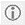 J.3. Student jest członkiem rodziny wielodzietnejCzy Wnioskodawca ubiega się o dodatkowe punkty z uwagi na okoliczność, że Student jest członkiem rodziny wielodzietnej?  TAK                                                                             NIE Jeśli zaznaczono TAK należy dołączyć do wniosku oświadczenie o wywodzeniu się Studenta z rodziny wielodzietnej. Jeśli zaznaczono NIE należy przejść do pola J.4.J.4. Student jest osobą niepełnosprawnąCzy Wnioskodawca ubiega się o dodatkowe punkty z uwagi na okoliczność, że Student jest osobą niepełnosprawną?  TAK                                                                             NIE Jeśli zaznaczono TAK należy dołączyć do wniosku oryginał lub kserokopię poświadczoną za zgodność z oryginałem aktualnego orzeczenia o niepełnosprawności Studenta. Wnioskodawca uprawniony jest do anonimizacji (zaczernienia uniemożliwiającego odczytanie) symbolu przyczyny niepełnosprawności, wskazań, 
o których mowa w art. 6b ust. 3 pkt 1-9 ustawy z dnia 27 sierpnia 1997 r. o rehabilitacji zawodowej i społecznej oraz zatrudnieniu osób niepełnosprawnych określonych przez skład orzekający, w tym również zawartych w uzasadnieniu i pouczeniu orzeczenia. Jeśli zaznaczono NIE należy przejść do pola K.K. Załączniki (należy zaznaczyć załączniki składane wraz z wnioskiem o przyznanie
     stypendium i przejść do pola L.):K. Załączniki (należy zaznaczyć załączniki składane wraz z wnioskiem o przyznanie
     stypendium i przejść do pola L.):Świadectwo szkolne za rok 2018/2019 – oryginał lub kopia poświadczona za zgodność z oryginałemZaświadczenie lub inny dokument ze wskazaniem rocznych ocen klasyfikacyjnych w roku szkolnym 2018/2019 (w przypadku posiadania świadectwa ukończenia szkoły) Zaświadczenie o uzyskanych ocenach i punktach ECTS w roku akademickim 2018/2019 wydane przez dziekanat uczelni macierzystejZaświadczenie organizatora konkursu, turnieju lub olimpiady (o ile okoliczność ta nie została poświadczona na świadectwie szkolnym za rok szkolny 2018/2019) – oryginał lub kopia poświadczona za zgodność z oryginałemZezwolenia na indywidualny program lub tok nauki (o ile okoliczność ta nie została poświadczona na świadectwie szkolnym za rok szkolny 2018/2019) – oryginał lub kserokopia poświadczona za zgodność z oryginałemZaświadczenie o uczestnictwie w zajęciach przewidzianych tokiem studiów wydanego przez organizatora tych zajęć wraz z kopią regulaminu studiów wyższych na podstawie, którego zajęcia zostały zorganizowane w roku szkolnym 2018/2019Zaświadczenie właściwego związku sportowego, klubu sportowego lub organizatora współzawodnictwa sportowego, z którego wynikać będzie kto, jakie osiągnięcie uzyskał oraz jakie ma ono znaczenie w świetle reguł danej dyscypliny sportowej, w szczególności czy jest to osiągnięcie odpowiadające osiągnięciu uzyskanemu we współzawodnictwie sportowym w randzie Mistrzostw Polski/Pucharu Polski/Międzynarodowych Zawodów Sportowych – oryginał lub kopia poświadczona za zgodność z oryginałemZaświadczenie o statusie ucznia szkoły, w tym klasy o profilu artystycznym lub zaświadczenia o ukończeniu szkoły, w tym klasy o profilu artystycznym w roku szkolnym 2018/2019 – oryginał lub kopia poświadczona za zgodność 
z oryginałemZaświadczenie o statusie studenta uczelni sportowej lub o ukończeniu szkoły sportowej, w tym szkoły/klasy o profilu sportowym w roku szkolnym/akademickim 2018/2019– oryginał lub kopia poświadczona za zgodność z oryginałemZaświadczenie o równoległym studiowaniu na dodatkowym/dodatkowych kierunkach w roku akademickim 2018/2019 – oryginał lub kserokopia poświadczona za zgodność z oryginałemZaświadczenie o ukończeniu studiów lub wybranych elementów toku studiów 
w ramach stypendium zagranicznego lub/i programu międzyuczelnianego w roku akademickim 2018/2019 – oryginał lub kserokopia poświadczona za zgodność 
z oryginałemZaświadczenie instytucji lub kierownika prowadzącego kurs mistrzowski, staż artystyczny lub staż naukowo-badawczy w roku akademickim 2018/2019 – oryginał lub kserokopia poświadczona za zgodność z oryginałemZaświadczenie instytucji lub kierownika prac naukowo-badawczych 
o uczestnictwie studenta w tych pracach w roku akademickim 2018/2019 – oryginał lub kserokopia poświadczona za zgodność z oryginałemDecyzja w sprawie ustalenia prawa do zasiłku rodzinnego oraz dodatków do zasiłku rodzinnego – oryginał lub kserokopia poświadczona za zgodność 
z oryginałemOświadczenie o przysługującym uprawnieniu do otrzymania zasiłku rodzinnego oraz dodatków do zasiłku rodzinnegoOświadczenie o wywodzeniu się Studenta z rodzinny wielodzietnejAktualne orzeczenie o niepełnosprawności Studenta – oryginał lub kserokopia poświadczona za zgodność z oryginałemDokument poświadczających wystąpienie zdarzenia losowego, o którym mowa 
w §8 ust. 3 Regulaminu – oryginał lub kserokopia poświadczona za zgodność 
z oryginałemInny (podać jaki):Inny (podać jaki):Inny (podać jaki):L. OświadczeniaL. Oświadczenia1Niniejszym potwierdzam prawdziwość danych zawartych we wniosku o przyznanie stypendium i w dokumentach do niego załączonych.2Potwierdzam, że zapoznałem się z Regulaminem przyznawania wsparcia stypendialnego za szczególne osiągnięcia naukowe, artystyczne i sportowe studentom – mieszkańcom Województwa Małopolskiego stanowiącym Załącznik nr 2 do Uchwały Nr LIV/825/18 Sejmiku Województwa Małopolskiego z dnia 15 października 2018 r. (Dz. Urz. Woj. Małopolskiego z 2018 r., poz. 7384, z późn. zm.).3Oświadczam, że sporządziłem w formie pisemnej Plan Zamierzenia Edukacyjnego 
w roku akademickim 2019/2020 względnie zobowiązuje się do jego opracowania 
w formie pisemnej nie później niż w terminie do 30 dni od dnia zakończenia naboru wniosków o przyznanie stypendium w roku akademickim 2019/2020. Jednocześnie oświadczam, że w przypadku przyznania stypendium przedłożę bez zbędnej zwłoki ww. formularz oraz pozostałe dokumenty wymagane Regulaminem.4Wyrażam zgodę/nie wyrażam zgody na przetwarzanie danych osobowych/danych osobowych studenta, przez którego zostałam/-em upoważniona/-y do działania 
w jego imieniu, zawartych we wniosku o przyznanie stypendium przez Administratora danych osobowych – Województwo Małopolskie, z siedzibą w Krakowie, 
ul. Basztowa 22, 31-156 Kraków, adres do korespondencji ul. Racławicka 56, 
30-017 Kraków w celu przeprowadzenia naboru wniosków o przyznanie stypendium i ich oceny, a w przypadku otrzymania stypendium również w celu realizacji przedsięwzięcia strategicznego pn. Regionalny Program Stypendialny finansowanego ze środków własnych Województwa Małopolskiego. Wyrażenie zgody jest dobrowolne, jednak niezbędne do realizacji wskazanego wyżej celu. Jednocześnie oświadczam, że zapoznałam/em się z klauzulami informacyjnymi RODO. 